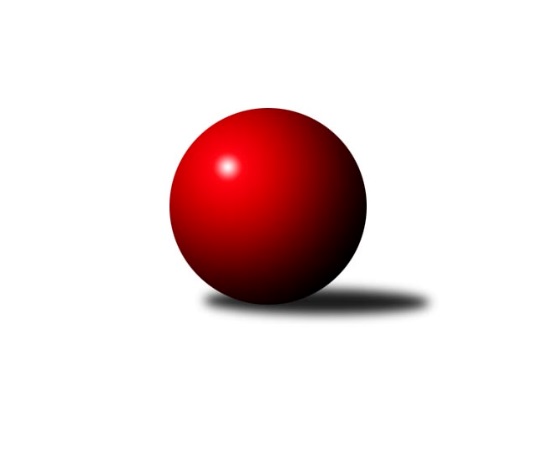 Č.20Ročník 2023/2024	27.3.2024Nejlepšího výkonu v tomto kole: 1720 dosáhlo družstvo: KK Rýmařov ˝C˝Meziokresní přebor-Bruntál, Opava 2023/2024Výsledky 20. kolaSouhrnný přehled výsledků:TJ Břidličná ˝B˝	- TJ Opava ˝F˝	8:2	1555:1485		25.3.TJ Horní Benešov ˝E˝	- KS Moravský Beroun B	8:2	1661:1498		25.3.TJ Opava ˝E˝	- TJ Horní Benešov ˝D˝	2:8	1507:1616		25.3.KK Rýmařov ˝C˝	- TJ Opava ˝D˝	6:4	1720:1687		25.3.TJ  Břidličná ˝C˝	- SKK Jeseník ˝B˝	8:2	1503:1368		26.3.TJ Opava ˝E˝	- TJ Opava ˝F˝	8:2	1576:1548		27.3.Tabulka družstev:	1.	TJ Sokol Chvalíkovice ˝B˝	18	16	0	2	133 : 47 	 	 1633	32	2.	KK Rýmařov ˝C˝	18	14	0	4	119 : 61 	 	 1633	28	3.	TJ Horní Benešov ˝D˝	18	13	0	5	118 : 62 	 	 1563	26	4.	TJ Opava ˝D˝	18	10	0	8	99 : 81 	 	 1591	20	5.	TJ Horní Benešov ˝E˝	18	10	0	8	99 : 81 	 	 1583	20	6.	KS Moravský Beroun B	19	9	0	10	90 : 100 	 	 1542	18	7.	SKK Jeseník ˝B˝	18	8	0	10	89 : 91 	 	 1569	16	8.	TJ Břidličná ˝B˝	18	8	0	10	86 : 94 	 	 1548	16	9.	TJ  Břidličná ˝C˝	18	8	0	10	78 : 102 	 	 1535	16	10.	TJ Opava ˝E˝	18	3	0	15	53 : 127 	 	 1508	6	11.	TJ Opava ˝F˝	19	1	0	18	36 : 154 	 	 1470	2Podrobné výsledky kola:	 TJ Břidličná ˝B˝	1555	8:2	1485	TJ Opava ˝F˝	Luděk Häusler	 	 161 	 181 		342 	 0:2 	 395 	 	207 	 188		Alena Bokišová	Josef Kočař	 	 182 	 166 		348 	 2:0 	 319 	 	161 	 158		Tomáš Ryba	Jaroslav Zelinka	 	 229 	 207 		436 	 2:0 	 394 	 	187 	 207		Rudolf Tvrdoň	Leoš Řepka	 	 246 	 183 		429 	 2:0 	 377 	 	201 	 176		Zuzana Šafránkovározhodčí: vedoucí družstevNejlepší výkon utkání: 436 - Jaroslav Zelinka	 TJ Horní Benešov ˝E˝	1661	8:2	1498	KS Moravský Beroun B	Roman Swaczyna	 	 200 	 220 		420 	 2:0 	 376 	 	182 	 194		Miroslav Janalík	Miroslav Petřek st.	 	 217 	 198 		415 	 2:0 	 412 	 	214 	 198		Ivana Hajznerová	Zdeněk Janák	 	 220 	 230 		450 	 2:0 	 311 	 	155 	 156		Petr Otáhal	Hana Kopečná	 	 193 	 183 		376 	 0:2 	 399 	 	199 	 200		Hana Zálešákovározhodčí:  Vedoucí družstevNejlepší výkon utkání: 450 - Zdeněk Janák	 TJ Opava ˝E˝	1507	2:8	1616	TJ Horní Benešov ˝D˝	Tomáš Polok	 	 216 	 214 		430 	 2:0 	 360 	 	172 	 188		Zdeňka Habartová	Petr Chalupa	 	 183 	 169 		352 	 0:2 	 444 	 	219 	 225		Tobiáš Kučerka	Radek Hochgesandt	 	 169 	 184 		353 	 0:2 	 387 	 	192 	 195		Zbyněk Tesař	Adam Kukla	 	 209 	 163 		372 	 0:2 	 425 	 	196 	 229		Martin Bilíčekrozhodčí: VDNejlepší výkon utkání: 444 - Tobiáš Kučerka	 KK Rýmařov ˝C˝	1720	6:4	1687	TJ Opava ˝D˝	Pavel Švan	 	 194 	 212 		406 	 2:0 	 403 	 	215 	 188		Roman Škrobánek	Miroslav Langer	 	 219 	 218 		437 	 2:0 	 383 	 	187 	 196		František Vícha	Pavel Přikryl	 	 215 	 220 		435 	 0:2 	 455 	 	223 	 232		Dominik Bracek	Stanislav Lichnovský	 	 198 	 244 		442 	 0:2 	 446 	 	226 	 220		Martin Orálekrozhodčí:  Vedoucí družstevNejlepší výkon utkání: 455 - Dominik Bracek	 TJ  Břidličná ˝C˝	1503	8:2	1368	SKK Jeseník ˝B˝	Miroslav Smékal	 	 189 	 212 		401 	 2:0 	 306 	 	152 	 154		Radomila Janoudová	Ota Pidima	 	 178 	 159 		337 	 2:0 	 322 	 	173 	 149		Jiří Vrba	Jan Hroch	 	 176 	 167 		343 	 0:2 	 426 	 	211 	 215		Jana Fousková	Miroslav Kalaš	 	 201 	 221 		422 	 2:0 	 314 	 	149 	 165		Anna Práškovározhodčí: vedoucí družstevNejlepší výkon utkání: 426 - Jana Fousková	 TJ Opava ˝E˝	1576	8:2	1548	TJ Opava ˝F˝	Tomáš Polok	 	 211 	 214 		425 	 2:0 	 409 	 	188 	 221		Tomáš Ryba	Vojtěch Žídek	 	 175 	 190 		365 	 2:0 	 358 	 	193 	 165		Zuzana Šafránková	Radek Vlašánek	 	 205 	 188 		393 	 2:0 	 379 	 	180 	 199		Alena Bokišová	Marek Trčka	 	 187 	 206 		393 	 0:2 	 402 	 	183 	 219		Rudolf Tvrdoňrozhodčí:  Vedoucí družstevNejlepší výkon utkání: 425 - Tomáš PolokPořadí jednotlivců:	jméno hráče	družstvo	celkem	plné	dorážka	chyby	poměr kuž.	Maximum	1.	Martin Orálek 	TJ Opava ˝D˝	447.97	303.8	144.2	3.6	6/7	(481)	2.	Leoš Řepka 	TJ Břidličná ˝B˝	435.06	299.4	135.7	6.5	4/6	(482)	3.	Vladimír Valenta 	TJ Sokol Chvalíkovice ˝B˝	431.15	295.8	135.4	5.8	7/7	(475)	4.	Denis Vítek 	TJ Sokol Chvalíkovice ˝B˝	426.15	291.9	134.3	7.0	7/7	(459)	5.	Tobiáš Kučerka 	TJ Horní Benešov ˝D˝	418.56	292.6	125.9	8.0	5/7	(466)	6.	Tomáš Polok 	TJ Opava ˝E˝	417.97	296.9	121.1	9.1	7/7	(466)	7.	Zdeněk Janák 	TJ Horní Benešov ˝E˝	417.60	296.9	120.7	11.9	6/6	(472)	8.	Pavel Přikryl 	KK Rýmařov ˝C˝	417.23	293.3	123.9	9.3	6/6	(489)	9.	Stanislav Lichnovský 	KK Rýmařov ˝C˝	415.31	288.7	126.6	7.8	6/6	(449)	10.	Rostislav Cundrla 	SKK Jeseník ˝B˝	413.83	286.9	126.9	6.6	6/7	(441)	11.	František Vícha 	TJ Opava ˝D˝	411.80	285.7	126.1	8.1	7/7	(469)	12.	Jiří Machala 	KS Moravský Beroun B	411.07	282.0	129.0	8.1	4/6	(448)	13.	Pavel Švan 	KK Rýmařov ˝C˝	408.37	291.7	116.7	12.8	6/6	(443)	14.	Jaroslav Zelinka 	TJ Břidličná ˝B˝	406.08	286.4	119.6	9.1	5/6	(446)	15.	Jana Fousková 	SKK Jeseník ˝B˝	402.88	285.3	117.6	11.6	6/7	(428)	16.	Daniel Beinhauer 	TJ Sokol Chvalíkovice ˝B˝	397.55	283.6	113.9	8.9	6/7	(431)	17.	Dominik Bracek 	TJ Opava ˝D˝	396.00	279.4	116.6	11.5	5/7	(455)	18.	Věroslav Ptašek 	TJ Břidličná ˝B˝	395.84	280.2	115.7	11.7	5/6	(425)	19.	Tomáš Zbořil 	TJ Horní Benešov ˝D˝	394.95	285.8	109.2	12.2	7/7	(473)	20.	Miroslav Smékal 	TJ  Břidličná ˝C˝	393.68	284.4	109.3	11.9	7/7	(427)	21.	Roman Swaczyna 	TJ Horní Benešov ˝E˝	391.81	279.5	112.3	8.7	6/6	(460)	22.	Libor Maralík 	TJ Horní Benešov ˝E˝	391.53	275.3	116.2	12.3	6/6	(438)	23.	Zdeňka Habartová 	TJ Horní Benešov ˝D˝	391.20	287.0	104.2	12.2	7/7	(444)	24.	Miroslav Langer 	KK Rýmařov ˝C˝	390.27	279.8	110.5	11.0	6/6	(458)	25.	Miroslav Kalaš 	TJ  Břidličná ˝C˝	388.94	283.1	105.8	12.6	7/7	(432)	26.	Miroslav Janalík 	KS Moravský Beroun B	388.92	275.3	113.6	11.5	6/6	(441)	27.	Alena Bokišová 	TJ Opava ˝F˝	386.99	273.1	113.9	11.4	7/7	(438)	28.	Miroslav Petřek  st.	TJ Horní Benešov ˝E˝	385.60	282.5	103.1	13.7	6/6	(440)	29.	Marek Hrbáč 	TJ Sokol Chvalíkovice ˝B˝	385.10	278.6	106.5	12.1	7/7	(423)	30.	Hana Zálešáková 	KS Moravský Beroun B	384.97	282.5	102.5	13.9	6/6	(419)	31.	Ivana Hajznerová 	KS Moravský Beroun B	382.78	277.7	105.0	13.4	6/6	(426)	32.	Roman Škrobánek 	TJ Opava ˝D˝	379.69	282.4	97.3	15.6	7/7	(412)	33.	Martin Chalupa 	TJ Opava ˝F˝	378.75	275.8	103.0	13.9	5/7	(397)	34.	Zuzana Šafránková 	TJ Opava ˝F˝	377.35	282.8	94.6	15.7	5/7	(404)	35.	Anna Dosedělová 	TJ Břidličná ˝B˝	371.61	276.1	95.5	13.9	6/6	(418)	36.	Radomila Janoudová 	SKK Jeseník ˝B˝	371.47	269.0	102.5	11.9	6/7	(449)	37.	Josef Kočař 	TJ Břidličná ˝B˝	368.42	267.7	100.7	17.1	5/6	(391)	38.	Radek Hochgesandt 	TJ Opava ˝E˝	366.68	263.1	103.6	14.6	6/7	(407)	39.	Marek Trčka 	TJ Opava ˝E˝	362.86	267.5	95.4	16.0	7/7	(393)	40.	Zbyněk Tesař 	TJ Horní Benešov ˝D˝	358.67	263.2	95.5	15.3	6/7	(443)	41.	Jan Hroch 	TJ  Břidličná ˝C˝	358.48	267.1	91.4	16.3	7/7	(428)	42.	Jiří Vrba 	SKK Jeseník ˝B˝	354.20	244.4	109.8	13.6	5/7	(394)	43.	Tomáš Ryba 	TJ Opava ˝F˝	350.79	257.0	93.8	17.4	5/7	(409)	44.	Antonín Zálešák 	KS Moravský Beroun B	342.25	262.8	79.5	17.0	4/6	(351)		Martin Bilíček 	TJ Horní Benešov ˝D˝	431.08	293.7	137.4	4.1	3/7	(477)		Josef Němec 	TJ Opava ˝D˝	429.60	295.7	133.9	6.7	3/7	(461)		Josef Šindler 	TJ Horní Benešov ˝D˝	427.19	299.4	127.8	6.3	4/7	(491)		Čestmír Řepka 	TJ  Břidličná ˝C˝	420.23	291.0	129.2	7.5	4/7	(451)		Petra Špiková 	SKK Jeseník ˝B˝	417.33	293.0	124.3	8.3	3/7	(432)		Petra Rosypalová 	SKK Jeseník ˝B˝	414.40	290.2	124.3	7.9	2/7	(450)		Petr Šulák 	SKK Jeseník ˝B˝	409.25	292.5	116.8	10.9	4/7	(427)		Mária Machalová 	KS Moravský Beroun B	408.79	280.4	128.4	9.1	3/6	(427)		Tereza Moravcová 	SKK Jeseník ˝B˝	402.33	290.0	112.3	9.3	3/7	(430)		Jiří Procházka 	TJ  Břidličná ˝C˝	401.56	289.7	111.9	10.2	3/7	(426)		Vladimír Kozák 	TJ Opava ˝D˝	400.25	284.8	115.5	10.0	4/7	(431)		Miroslav Setinský 	SKK Jeseník ˝B˝	389.17	274.2	115.0	8.2	3/7	(417)		Hana Kopečná 	TJ Horní Benešov ˝E˝	385.05	277.5	107.6	10.2	2/6	(405)		Luděk Bambušek 	KK Rýmařov ˝C˝	384.67	279.0	105.7	13.3	3/6	(394)		Radek Vlašánek 	TJ Opava ˝E˝	379.15	274.4	104.8	11.4	4/7	(426)		Rudolf Tvrdoň 	TJ Opava ˝F˝	373.44	268.6	104.8	11.3	3/7	(402)		Pavel Jašek 	TJ Opava ˝D˝	372.00	272.0	100.0	13.0	1/7	(372)		Vojtěch Žídek 	TJ Opava ˝E˝	372.00	281.0	91.0	18.5	1/7	(379)		Ota Pidima 	TJ  Břidličná ˝C˝	371.20	274.6	96.6	13.5	2/7	(415)		Adam Koschatzký 	TJ Opava ˝E˝	368.00	261.7	106.3	16.3	3/7	(398)		Adam Kukla 	TJ Opava ˝E˝	367.33	273.6	93.8	14.3	3/7	(403)		Jana Tvrdoňová 	TJ Opava ˝F˝	361.00	263.5	97.5	12.5	2/7	(366)		Ladislav Stárek 	TJ  Břidličná ˝C˝	357.33	260.7	96.7	19.0	3/7	(369)		Marta Uvírová 	TJ Opava ˝F˝	351.96	247.7	104.3	14.2	4/7	(387)		Petr Chalupa 	TJ Opava ˝E˝	348.06	255.6	92.4	17.1	4/7	(384)		David Beinhauer 	TJ Sokol Chvalíkovice ˝B˝	348.00	268.0	80.0	25.0	1/7	(348)		Luděk Häusler 	TJ Břidličná ˝B˝	334.08	245.8	88.3	17.9	3/6	(375)		Anna Prášková 	SKK Jeseník ˝B˝	324.50	249.5	75.0	26.5	2/7	(335)		Stanislav Troják 	TJ Opava ˝F˝	320.00	229.0	91.0	24.0	2/7	(341)		Petr Otáhal 	KS Moravský Beroun B	315.50	246.7	68.8	24.2	3/6	(320)		Patricie Brázdová 	TJ Horní Benešov ˝D˝	314.00	239.3	74.7	22.3	3/7	(325)Sportovně technické informace:Starty náhradníků:registrační číslo	jméno a příjmení 	datum startu 	družstvo	číslo startu
Hráči dopsaní na soupisku:registrační číslo	jméno a příjmení 	datum startu 	družstvo	Program dalšího kola:21. kolo8.4.2024	po	17:00	SKK Jeseník ˝B˝ - TJ Břidličná ˝B˝	8.4.2024	po	17:00	TJ Opava ˝E˝ - TJ  Břidličná ˝C˝	8.4.2024	po	17:00	TJ Horní Benešov ˝E˝ - TJ Opava ˝F˝				KS Moravský Beroun B - -- volný los --	8.4.2024	po	17:00	TJ Sokol Chvalíkovice ˝B˝ - KK Rýmařov ˝C˝	9.4.2024	út	18:00	TJ Opava ˝D˝ - TJ Horní Benešov ˝D˝	Nejlepší šestka kola - absolutněNejlepší šestka kola - absolutněNejlepší šestka kola - absolutněNejlepší šestka kola - absolutněNejlepší šestka kola - dle průměru kuželenNejlepší šestka kola - dle průměru kuželenNejlepší šestka kola - dle průměru kuželenNejlepší šestka kola - dle průměru kuželenNejlepší šestka kola - dle průměru kuželenPočetJménoNázev týmuVýkonPočetJménoNázev týmuPrůměr (%)Výkon2xDominik BracekTJ Opava D4554xTobiáš KučerkaHor.Beneš.D114.394447xZdeněk JanákHor.Beneš.E4505xJaroslav ZelinkaBřidličná B112.6343614xMartin OrálekTJ Opava D4469xLeoš ŘepkaBřidličná B110.824298xTobiáš KučerkaHor.Beneš.D4447xTomáš PolokTJ Opava E110.784309xStanislav LichnovskýRýmařov C4421xJana FouskováJeseník B110.054263xMiroslav LangerRýmařov C4371xDominik BracekTJ Opava D110.05455